Modeling tool of TRILL protocolFilip Holik, Simeon KaramazovUniversity of Pardubice, Faculty of electrical engineering and informatics, Pardubice, Czech Republicfilip.holik@student.upce.cz, simeon.karamazov@upce.czAbstract. This paper is proposing the first modeling tool of TRILL protocol. The application is implementing TRILL features including the most fundamental concepts of IS-IS protocol. Additionally, simplified STP protocol is also implemented. The application can be used to didactically and interactively present advantages of the TRILL protocol over STP. Alternatively, the tool can be utilized as a decision tool for TRILL deployment in enterprise networks. Functionality of the TRILL protocol is discussed with emphasis on the main differences between STP. The application is tested on five scenarios of TRILL deployment in a typical enterprise network. Data traffic of these different deployments is compared using the application and results are furthermore discussed. Keywords: TRILL modeling tool · bridging protocols · didactic model · switched networks · IS-IS.IntroductionRising demand for HD videos, interactive online applications, social media, and online games is increasing the amount of data transferred over the Internet. It is estimated, that Internet traffic will increase from 6 GB transferred per capita in 2014 to 18 GB during the next four years [1]. This growth is putting higher requirements on modern data centers. These requirements are low latency, high performance, effective power consumption and easy management. In order to comply with such extensive demands, servers in data centers are becoming virtualized. Change from physical to virtualized servers brings additional problems into networking infrastructures. Data networks have to deal with a dynamic change of the topology and increasing throughput demands, while ensuring high availability and redundancy. Due to the extremely high performance requirements, typical data networks in data centers are built as a large flat networks. These networks normally only use the switching technologies built on layer two of the ISO/OSI model. Over the last 25 years, the main bridging protocol used on the data link layer was STP (Spanning Tree Protocol). During the following years, STP protocol was replaced by more advanced variants, like RSTP (Rapid STP) and MST (Multiple STP). Nevertheless, even these upgrades do not ensure adequate performance for modern data centers. Recently, a new generation of protocols, combining bridging functionality with technologies from routing protocols, were introduced. One of them is TRILL (Transparent Interconnection of Lots of Links) protocol, firstly introduced in 2011 [2]. TRILL protocol is significantly improving the behavior of switched networks, when compared to STP protocol. TRILL decreases the failover delays, allows multipath, can load balance among equal costs, and delivers multicast frames more effectively [3]. Current research in the area of TRILL protocol is either focusing on performance comparison [4], or trying to expand TRILL’s features [5-9]. Piccolo in [5] is extending TRILL's simple hierarchy into a two-level design, allowing interconnection of two networks without merging them. Ibanez [6] explored the concept of full frame flooding for path exploration. This approach does not require significant complexity of the link-state routing protocol and can lower network latency. Coundron [7] integrates TRILL with additional communication layer protocols, in order to achieve robust multipath communication. Alternative to the TRILL protocol, also offering near zero configuration while outperforming STP was described in [8]. Gohar [9] used TRILL features for encapsulating Proxy Mobile IPv6 messages to reduce network overhead of these messages. Unfortunately, no current research addresses the need for modeling tools, presenting features and advantages of the TRILL protocol. This is caused by the fact, that some of TRILL’s features are implemented in hardware. In order to simulate this protocol, an ad-hoc software solution has to be implemented. Currently, there is no such application due to its complexity. The only available approach to emulate a network running a TRILL protocol is to use a software implementation of the TRILL protocol [10], available for Linux Operating Systems. One Linux machine can then act as a switch running TRILL protocol. Using this tool, a TRILL network can be built. Unfortunately, this approach requires multiple devices (either virtualized or physical) and a slow and difficult configuration process, which is not transparent. Moreover, no visualization of current network behavior can be displayed.  We are proposing the first application for visual and didactical modeling of the behavior of the TRILL protocol. Our application allows us to model different data networks and compare these networks features if STP, TRILL or their combination is used. The purpose of the application is to interactively show behavior of the TRILL protocol, which can be used for educational purposes. The application can be also used to explore different deployments of the TRILL protocol and thus help in TRILL implementation in enterprise networks. However, it is important to mention, that our application is not the complete simulation of the TRILL protocol and cannot therefore be used for precise performance testing. The rest of the paper is organized as follows. Section 2 presents the fundamental principles of the TRILL protocol. Section 3 presents the modeling tool of TRILL protocol and implementation differences between the tool and real TRILL standard. Finally, section 4 describes our application in five different use cases of TRILL deployment in a typical enterprise network.  TRILL protocolTRILL protocol was developed to overcome STP limitations. Like STP, TRILL is protecting the network from creating loops. However, unlike STP, TRILL uses the best path to reach a destination, can load balance the traffic, is not blocking redundant links, and does not require any configuration. Moreover, TRILL is backward compatible with STP [2]. The basic principle of the TRILL protocol, allowing these features, is usage of a routing protocol: IS-IS (Intermediate System to Intermediate System). TRILL is using IS-IS for the best path delivery. TRILL is also using additional routing concepts like reverse path forwarding of multicast frames, or usage of TTL (Time-To-Live).  These features make TRILL ideal for implementation in high demand like in data centers, modern substation networks [11], or sensor networks [12]. In order to support TRILL, transmission of additional information located in the header of the Ethernet frame is required. TRILL is using MAC-in-MAC encapsulation, where the original frame with TRILL header is encapsulated into a new Ethernet frame. This mechanism ensures transparency for end devices and traditional L2 switches not supporting TRILL protocol. These devices are using only a standard outer L2 header and do not see an encapsulated TRILL frame. The only field, which TRILL edits in the outer frame is FCS (Frame Check Sequence), which is calculated from the entire frame instead of just the header. This is ensuring integrity of the entire frame including the encapsulated TRILL frame. TRILL’s encapsulation mechanism is increasing data size of the frame, which can cause problems on older devices if they do not support frames larger than 1500B. The switch which is running the TRILL protocol is referred to as RBridge (Routing Bridge). RBridge is processing two types of data frames: classical frames and frames with a double Ethernet header (encapsulated TRILL header). TRILL header has following fields, which has to be implemented in every TRILL implementation: Ethernet type (EtherType) – containing value of TRILL protocol: 0x22F3 Protocol version (V), Reserved bits (R), Multicast bit (M), Optional bits (OptL), Hop countEgress nickname – destination RBridge or distribution treeIngress nickname – first-hop RBridge Functionality of the TRILL protocol can be separated into three layers: control, data, and management. The control layer is responsible primarily for computing the best paths in the network. These paths are computed by IS-IS protocol. IS-IS protocol also ensures convergence by maintaining neighborship via sending hello multicast frames. These messages contain information about network topology and neighbor’s status. The control layer is also using different data structures for each forwarding method. Unicast frames are forwarded using a routing table with the list of all RBridges, next hop to reach them, and egress port. Multicast frames forwarding is using distribution trees, which are calculated on every RBridge. The control layer is also responsible for pruning multicast frames. They are not sent to these parts of the networks, where there are no receivers. The data layer forwards frames to the correct destination and modifies frames accordingly. The most common forwarding mechanism is based on a destination MAC address, but additional hardware implementations exist. Frames are forwarded according to the number of destinations: unicast, multicast or broadcast. Unicast frames are forwarded similarly like on normal L2 switches, except using TRILL routing table and egress nickname for delivery. Multicast frames are marked with an M bit in the TRILL header and forwarded via an appropriate distribution tree. The data layer is also responsible for Fine-Grained Labeling, which allows usage of up to 16 million VLANs. This mechanism is replacing 802.1Q standard with maximum limit of 4096 VLANs. The management layer allows configuration of the TRILL protocol, if required. In normal conditions, TRILL works without any explicit configuration.  Modeling tool of TRILL protocolOur modeling tool implements the most important features of the TRILL protocol. The purpose of the application is to present TRILL behavior and its advantages over STP protocol. Application introductionThe modeling tool implements TRILL protocol, STP protocol and essential parts of the Ethernet and IS-IS protocol. The application uses a static modeling system, and therefore, times necessary for conducting calculations and process frames are omitted. The application supports creation and dynamic modification of the following entities of computer networks: RBridge, switch and end device. Links can be created between every device. All these objects are temporal, mobile and endogenous. The model is discrete (evolution is modeled per steps) and contains online animation.  The application is using agent oriented architecture. Every active networking device acts as a reactive agent. The purpose of these agents is to perform an action after receiving a frame. More advanced networking devices interact with the other connected agents in order to learn a network topology. This behavior causes the agent to become an initiative agent – it has to generate traffic itself, according to the inner protocol (CDP, STP, IS-IS) rules. The application was created in the Repast Simphony framework version 2.2. This framework is specialized on agent-oriented modeling and simulations. The base language of the framework is Java. The model allows comparison of TRILL with STP, because basic features of the traditional STP are also implemented. Implementation detailsModel packagesThe model is using four packages which are displayed in Figure 1. Agents define the logic of different networking devices. Gui is used for graphical representation of the program. Structures contain data structures used by agents. TrillModel controls modeling and communication with the Repast framework. 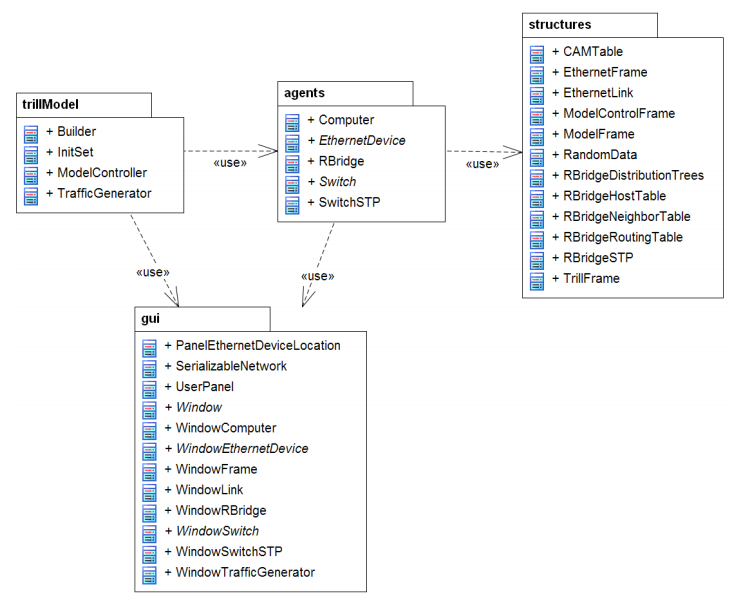 Fig. 1. UML diagram of application packagesThe functionality of the model Functionality of the TRILL protocol implemented in the model corresponds to the specification [2], but some features are simplified. These differences are described in the following part. RBridge neighborshipEvery RBridge is periodically sending IS-IS multicast hello frames. Neighborship is formed, if two RBridges exchange these frames. Every RBridge has its own neighborship table. It is important to mention, that received hello frames are exchanged only amongst adjacent RBridges. Exchange of the information about the topology between neighbors is simplified, compared to the real implementation. The model contains a central data structure with topology information. RBridges are then getting topology information from this data structure and does not need to exchange additional information in frames. Also neighborship is formed after successful receipt of the single frame and the typical three-way handshake is therefore not used. The last difference is topology change, when every RBridge is sending changed information to its neighbors. In the model, frames do not contain this information, because RBridges are getting them from the model’s data structure, as already mentioned. Despite these differences, like in the real protocol, every RBridge is running its own algorithm to calculate the current topology. The behavior of the protocol matches the results found on real devices.   Routing table of the RBridgeA routing table is a data structure located on every RBridge. A routing table contains all RBridges located in the network, next hop to reach the RBridge, link’s cost, and hop count. All this information is implemented in the model, according to the TRILL real implementation. Hop count acts as a security mechanism, similar to the TTL. In case that the packet would be routed to the wrong path of the network, hop count inserted in packet’s header will ensure that the packet will be discarded. This situation can occur if the topology is changed and TRILL doesn´t have enough time for convergence. Destination tableThe destination table is another data structure located on every RBridge and implemented according to the TRILL standard. This data structure contains a MAC address of every destination device and nickname of destination RBridge. Destination RBridge is the switch, connecting to the particular destination device. This table is used specifically by switches on the access layer. Switches located in the core layer usually have an empty destination table. Destination RBridge is filling a destination table with MAC addresses located in the inner Ethernet frame, and nicknames of the first-hop (or the source) RBridge. In this way, the returning frame can be forwarded straight to the original first-hop RBridge and not via broadcasted frame, sent over a distribution tree. Distribution treesDistribution trees are computed according to the TRILL standard as well. These trees are used in broadcast, multicast and unknown traffic. Unknown traffic is a type, where the destination is not found in the destination table and its location in the network is therefore unknown. Each topology in the model has, at the minimum, one distribution tree computed. Each RBridge needs to know only the device in root of the tree. Dijkstra algorithm is then used to compute the shortest path to the all other devices. This algorithm is run separately on every RBridge. STP implementation in RBridgeThe RBridge is terminating the STP domain in the topology based on classical switches. The RBridge located between the two classic switches is separating the STP domain into two areas. This layout has many benefits. Firstly, one domain is not influenced in the case of change or failure in the other domain. Also, convergence within smaller areas is significantly faster. On the other hand, connecting two areas over a single link can result in the link overload and data drops.The model is also implementing additional features needed in the case of interconnecting domains over multiple RBridges. In this case, the designated RBridge has to be chosen in order to prevent sending duplicated frames between domains. The designated RBridge is the only device able to send frames between these domains. This device is also responsible for listening for STP data traffic and recognizing multiple connections to the same domain. Data traffic has to be sent over a single port, chosen similarly as the root port is chosen on classical switches. Other ports are unable to send or receive data frames. RBridges also cannot influence the STP domain in any way and therefore, no STP traffic is generated by them. The only difference in implementation of these features is, that the application is not separating the data traffic according to the different VLANs. Only a single VLAN is therefore supported in the modeling tool.  Structure of the TRILL frameStructure of the TRILL frame is equal to the standard. Following attributes are defined: public class TrillFrame implements Cloneable {
public byte version=1;
public byte reserved=0;
public boolean multicast;
public byte opLength=0;
public short hopCount;
public short egressNickname;
public short ingressNickname;
public EthernetFrame payload;//Methods omitted }Traffic generationThe application allows setting of volume of data traffic sent between different end nodes. All the traffic volume is relative, and links will display the utilization using different colors: black color (<25%), varying dark red hue (25-90%), and red (>90%). After selecting a concrete link, precise utilization can be displayed.   Model verificationThe model was verified according to the TRILL standard [2]. Verification was conducted using empirical methods performed by independent experts. During the verification phase, online animation allowed them to check the state of the model in every single step. The model was also compared to the real network running TRILL protocol, and on different network topologies. All tests show correct model behavior. Use case study of the TRILL deployment in an enterprise networkThe application was tested on a traditional three-layer enterprise network - this topology uses classical L2 switches in the core, distribution, and access layer; with significant redundancy between each layer. This architecture is typically deployed in larger enterprise networks, or in data centers [13]. The application allows testing of large topologies using different variants of networking devices and combining TRILL and STP protocols. The goal of the study was to create several variants of the possible placements of RBridges in the existing enterprise network. These placements were examined in order to achieve optimal data traffic utilization. Study examined following scenarios:Scenario 1: Classical L2 network with no RBridgesScenario 2: Ineffective deployment in access and distribution layer Scenario 3: Effective deployment in access and distribution layerScenario 4: Effective deployment in core and distribution layerScenario 5: Effective deployment on all devices  These scenarios are displayed in Figure 2. Link colors correspond to the traffic utilization described in the “Traffic generation” section. Scenario 1The diagram shows link utilization when traditional STP, using one VLAN, is used. It is clearly visible, that active links are highly utilized while blocked links are not utilized at all. These links can become active only if the primary ones fail. Scenario 2This is an example of the wrong RBridge placement, resulting in ineffective data traffic distribution. The four RBridges located in the access layer are choosing two designated RBridges, and both of them are then forwarding traffic via the same switch located in the distribution layer. This switch is then sending aggregated traffic to the core layer via one link which is overloaded. Scenario 3This scenario is suitable in the cases, where the highest data traffic is transferred inside each block (does not span over the core layer). Blocks with TRILL deployed, are using multiple links to carry the data, and so average link utilization is therefore only 29%. The middle block is using traditional STP and the most loaded link is utilized at 57%. Scenario 4The fourth scenario is showing the advantage of TRILL deployment in the core and distribution layers. This is effective in the case, that traffic does span the core. Link utilization between RBridges lowers to 50%. Scenario 5This scenario represent the best option – complete deployment of the TRILL. In reality, this solution would be possible only if maximum performance is demanded and financial budget is not a concern. The most loaded links in this scenario are between end devices and access switches. ConclusionModern networks are transitioning from STP to more advanced bridging protocols like TRILL. This change will require tools allowing network administrators to explore, how new protocol will influence network behavior. It is also necessary to consider possible deployments of the protocol in order to optimize network performance and minimize costs. We developed the first such modeling tool of TRILL protocol. The tool can be 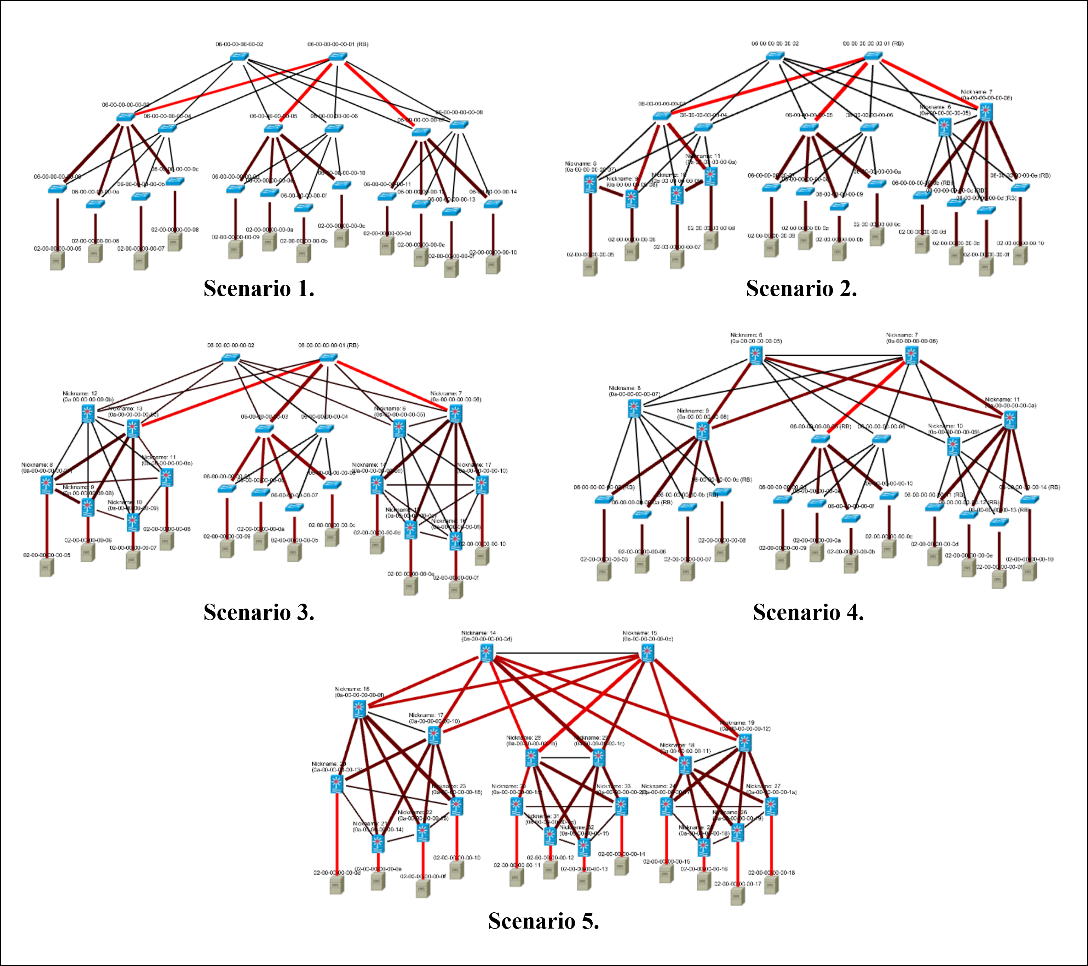 Fig. 2. Deployment of the TRILL in enterprise networksused to demonstrate TRILL’s features, or as a supporting tool for TRILL deployment into an enterprise network. Interactive control of the application allows experimenting with traffic load or protocol behavior in the case of a link or device failure.The application is implementing the most important TRILL features, including IS-IS behavior and simplified STP and Ethernet protocol. In our future work, we would like to extend the application to support additional features. Complex enterprise networks are often using VLANs, therefore we would like to implement this feature into the model together with option to show detailed statistics. Among the statistics, real time in micro-seconds could be displayed. We are also planning to translate the GUI of the application into English, as we are aware of the international interest of the program. Acknowledgment This work and contribution is supported by the project of the student grant competition of the University of Pardubice, Faculty of Electrical Engineering and Informatics, Security smart grid networks and cloud computing.We would like to thank to Ing. Tomas Kmonicek for his kind cooperation on creating this project.  ReferencesCisco VNI, “Cisco Visual Networking Index: Forecast and Methodology”, 2015 [online]. Available: http://www.cisco.com/c/en/us/solutions/collateral/service-provider/ip-ngn-ip-next-generation-network/white_paper_c11-481360.html RFC 6325, “Routing Bridges (RBridges): Base Protocol Specification”. IETF, 2011 [online]. ISSN: 2070-1721. J. Selga, A. Zaballos, J. Navarro, "Solutions to the Computer Networking Challenges of the Distribution Smart Grid," in IEEE Communications Letters, vol.17, no.3, pp.588-591, March 2013, doi: 10.1109/LCOMM.2013.020413.122896 L. Chunyang, et al.  "Understanding the overhead of large layer 2 data center networking: Measurement and analysis of TRILL as an example," in INTECH, pp.555-560, 2013, doi: 10.1109/INTECH.2013.6653714V. Del Piccolo, A. Amamou, W. Dauchy, K. Haddadou, ""Multi-tenant isolation in a TRILL based multi-campus network," in CloudNet, pp.51-57, 2015, doi: 10.1109/CloudNet.2015.7335279G. Ibanez, E. Rojas, "All-path bridging: Path exploration as an efficient alternative to path computation in bridging standards," in ICC, pp.1280-1285, 2013
doi: 10.1109/ICCW.2013.6649434M. Coudron, S. Secci, G. Maier, G. Pujolle, A. Pattavina, "Boosting Cloud Communications through a Crosslayer Multipath Protocol Architecture," in SDN4FNS, pp.1-8, 2013, doi: 10.1109/SDN4FNS.2013.6702535J. Lopes, S. Sargento, A. Zúquete, "A Dependable Alternative to the Spanning Tree Protocol", In: EWDC, pp. 148-164, 2013. doi: 10.1007/978-3-642-38789-0_13 M. Gohar, Sang-Il Choi; Seok-Joo Koh, "Mobility support for Proxy Mobile IPv6 in TRILL-based mobile networks," in ICUFN, pp.677-681, 2015, doi: 10.1109/ICUFN.2015.7182629M. Kazmi, M. Sardar, S. Khayam, “Linux Implementation of TRILL Protocol”, 2013 [online]. Available: http://wisnet.seecs.nust.edu.pk/projects/trill/index.html L. Balik, O. Hornig, J. Horalek, V. Sobeslav, “IED Remote Data Acquisition and Processing in Power Distribution”, In: Computational Collective Intelligence, 2015, pp. 355-364, doi: 10.1007/978-3-319-24306-1_35 M. Behan, O. Krejcar, “Modern Smart Device-Based Concept of Sensoric Networks”. In: EURASIP Journal on Wireless Communications and Networking, 2013, no. 155, doi 10.1186/1687-1499-2013-155G. Bernstein, “New Switch Architectures and the Impact to the 40/100GbE Transition in the Data Center”. In: The Data Center Journal, 2013 [online]. Available: http://www.datacenterjournal.com/it/switch-architectures-impact-40100gbetransition-data-center/ 